JÓTÁLLÁSI JEGYKérjük, hogy a jótállási jegyet gondosan őrizze meg!Általános adatokA jótállási jegy sorszáma: 	Vállalkozás neve és címe: 	Termék megnevezése:	Termék típusa:	Termék gyártási száma/egyedi azonosítója (amennyiben van): 	Gyártó neve és címe (amennyiben nem azonos a vállalkozással): 	A termék fogyasztó részére történő átadásának időpontja: 	Az üzembe helyezés időpontja: 	A vásárlás (szerződéskötés) időpontja: 	Termék eladási ára : 	A jótállás időtartama: 	A jótállás érvényesíthetőségének határideje : 	Javítószolgálat, szervizFogyasztó az alábbi javítószolgálat(ok)nál, szerviz(ek)nél közvetlenül is érvényesítheti  kijavítási igényét :Cégnév: 	Cím: 	Telefonszám: 	E-mail cím: 	Kijavítási igény teljesítéseAz első kijavítás esetén kitöltendő! Az első kijavítás iránti igény bejelentésének időpontja: 	Az első kijavításra történő átvételnek az időpontja: 	Hiba oka: 	Az első alkalommal történő kijavítás módja: 	A termék fogyasztó részére történő visszaadásának időpontja: 	A második kijavítás esetén kitöltendő! 7A második kijavítás iránti igény bejelentésének időpontja: 	A második kijavításra történő átvételnek az időpontja: 	Hiba oka: 	A második alkalommal történő kijavítás módja: 	A termék fogyasztó részére történő visszaadásának időpontja: 	A harmadik kijavítás esetén kitöltendő! 7A harmadik kijavítás iránti igény bejelentésének időpontja: 	A harmadik kijavításra történő átvételnek az időpontja: 	Hiba oka: 	A harmadik alkalommal történő kijavítás módja: 	A termék fogyasztó részére történő visszaadásának időpontja: 	Kicserélés iránti igény teljesítése 
vagy a vételár visszatérítése a)  A termék kicserélése 	 (dátum) megtörtént.b)  A termék vételárának visszatérítése 	 (dátum) megtörtént.A fogyasztó jótállásból eredő jogaiI. Általános szabályokA jótállás a fogyasztó jogszabályból eredő jogait – így különösen, de nem kizárólagosan a kellék- és termékszavatossági, illetve kártérítési jogait – nem érinti. A jótállási kötelezettségek teljesítése és az azzal kapcsolatos költségek a fogyasztási cikk eladóját terhelik.A jótállásból eredő jogok a jótállási jeggyel érvényesíthetőek, amelynek nem tehető feltételévé a fogyasztási cikk felbontott csomagolásának a fogyasztó általi visszaszolgáltatása. A jótállási jegy szabálytalan kiállítása vagy a jótállási jegy fogyasztó rendelkezésére bocsátásának elmaradása a jótállás érvényességét nem érinti. Amennyiben a jótállási jegyet a fogyasztó részére nem adják át, a szerződés megkötését bizonyítottnak kell tekinteni akkor is, ha a fogyasztó az ellenérték megfizetését igazoló bizonylatot, nyugtát vagy számlát bemutatja. Ebben az esetben a jótállásból eredő jogok az ellenérték megfizetését igazoló bizonylattal (pl. blokkal) érvényesíthetőek.A jótállási határidő a fogyasztási cikk fogyasztó részére történő átadásának, vagy ha az üzembe helyezést a vállalkozás vagy annak megbízottja végzi, az üzembe helyezésnek a napjával kezdődik, ennek dátumát a jótállási jegyen rögzítették.A jótállási igény érvényesíthetőségének határideje a felek között létrejött szerződés teljesítésétől, vagyis a fogyasztási cikk fogyasztó részére történő átadásától vagy az üzembe helyezésének napjával kezdődik és a termék árától függően 1, 2, vagy 3 évig tart.A fogyasztási cikk kijavítása esetén a jótállás időtartama meghosszabbodik a javításra átadás napjától kezdve azzal az idővel, amely alatt a fogyasztó a fogyasztási cikket a hiba miatt rendeltetésszerűen nem használhatta.Fogyasztói jogvita esetén a fogyasztó a megyei (fővárosi) kereskedelmi és iparkamarák által működtetett bármelyik békéltető testületnél eljárást kezdeményezhet.II. Jótállási jogokA jótállás keretében belül a jótállási igénye alapján a fogyasztó választása szerint:kijavítást vagy kicserélést igényelhet, kivéve, ha a választott jótállási igény teljesítése lehetetlen, vagy ha az a vállalkozásnak - másik jótállási igény teljesítésével összehasonlítva - aránytalan többletköltséget eredményezne, figyelembe véve a szolgáltatás hibátlan állapotban képviselt értékét, a szerződésszegés súlyát és a jótállás teljesítésével a fogyasztónak okozott érdeksérelmet; az ellenszolgáltatás (termék ára) arányos leszállítását igényelheti, a hibát a vállalkozás költségére maga kijavíthatja vagy mással kijavíttathatja, vagya szerződéstől elállhat, ha a vállalkozás a kijavítást vagy a kicserélést nem vállalta, e kötelezettségének nem tud eleget tenni, vagy ha a fogyasztónak a kijavításhoz vagy kicseréléshez fűződő érdeke megszűnt. Ilyenkor a termék vételára visszajár a fogyasztónak.Jelentéktelen hiba miatt elállásnak nincs helye.A vállalkozás a fogyasztó nála bejelentett jótállási igényéről jegyzőkönyvet köteles felvenni a fogyasztó és vállalkozás közötti szerződés keretében eladott dolgokra vonatkozó szavatossági és jótállási igények intézésének eljárási szabályairól szóló 19/2014. (IV. 29.) NGM rendelet szerint.Kijavítás, kicserélés szabályaiA kijavítást vagy kicserélést - a dolog tulajdonságaira és a jogosult által elvárható rendeltetésére figyelemmel - megfelelő határidőn belül, a fogyasztó érdekeit kímélve kell elvégezni.A fogyasztó a választott jogáról másikra térhet át. Az áttéréssel okozott költséget köteles a vállalkozásnak megfizetni, kivéve, ha az áttérésre a vállalkozás adott okot, vagy az áttérés egyébként indokolt volt.A fogyasztó a kijavítás iránti igényét választása szerint a vállalkozás székhelyén, bármely telephelyén, fióktelepén és a vállalkozás által a jótállási jegyen feltüntetett javítószolgálatnál közvetlenül is érvényesítheti.A kijavítás során a termékbe kizárólag új alkatrész építhető be.Javítási és csere határidőka) A vállalkozásnak törekednie kell arra, hogy a kijavítást vagy kicserélést legfeljebb tizenöt napon belül elvégezze. Ha a kijavítás vagy a kicserélés időtartama a tizenöt napot meghaladja, akkor a vállalkozás legkésőbb a 15. napon a fogyasztót tájékoztatni köteles a kijavítás vagy a csere várható időtartamáról. A tájékoztatás a fogyasztó előzetes hozzájárulása esetén, elektronikus úton vagy a fogyasztó általi átvétel igazolására alkalmas más módon történik.Ha a fent megjelölt jótállási időtartam alatt a fogyasztási cikk első alkalommal történő javítása során a vállalkozás részéről megállapítást nyer, hogy a fogyasztási cikk nem javítható, a fogyasztó eltérő rendelkezése hiányában a vállalkozás köteles a fogyasztási cikket nyolc napon belül kicserélni. Ha a fogyasztási cikk cseréjére nincs lehetőség, a vállalkozás köteles a fogyasztó által bemutatott, a fogyasztási cikk ellenértékének megfizetését igazoló bizonylaton, nyugtán, számlán feltüntetett vételárat nyolc napon belül a fogyasztó részére visszatéríteni.  Ez a szabály az elektromos kerékpárra, elektromos rollerre, quadra, motorkerékpárra, segédmotoros kerékpárra, személygépkocsira, lakóautóra, lakókocsira, utánfutós lakókocsira, utánfutóra, motoros vízi járműre nem vonatkozik. Ha a fogyasztási cikk kijavítására a kijavítási igény vállalkozás részére való közlésétől számított harmincadik napig nem kerül sor, - a fogyasztó eltérő rendelkezése hiányában - a vállalkozás köteles a fogyasztási cikket a harmincnapos határidő eredménytelen elteltét követő nyolc napon belül kicserélni. Ha a fogyasztási cikk cseréjére nincs lehetőség, a vállalkozás köteles a fogyasztó által bemutatott, a fogyasztási cikk ellenértékének megfizetését igazoló bizonylaton, nyugtán, számlán feltüntetett vételárat a harmincnapos kijavítási határidő eredménytelen elteltét követő nyolc napon belül a fogyasztó részére visszatéríteni. b) Ha a jótállási jegyen rögzített jótállási időtartam alatt a fogyasztási cikk három alkalommal történő kijavítást követően ismét meghibásodik - a fogyasztó eltérő rendelkezése hiányában -, valamint ha a fogyasztó a vonatkozó jogszabályok alapján nem igényli a vételár arányos leszállítását, és a fogyasztó nem kívánja a fogyasztási cikket a vállalkozás költségére kijavítani vagy mással kijavíttatni, a vállalkozás köteles a fogyasztási cikket nyolc napon belül kicserélni. Ha a fogyasztási cikk kicserélésére nincs lehetőség, a vállalkozás köteles a fogyasztó által bemutatott, a fogyasztási cikk ellenértékének megfizetését igazoló bizonylaton, nyugtán, számlán feltüntetett vételárat nyolc napon belül a fogyasztó részére visszatéríteni. c) Ha a fogyasztó a fogyasztási cikk meghibásodása miatt a vásárlástól (üzembe helyezéstől) számított három munkanapon belül érvényesít csereigényt, a vállalkozás nem hivatkozhat aránytalan többletköltségre, hanem köteles a fogyasztási cikket kicserélni, feltéve, hogy a meghibásodás a rendeltetésszerű használatot akadályozza. Javítás helyszíneA rögzített bekötésű, illetve a 10 kg-nál súlyosabb, vagy tömegközlekedési eszközön kézi csomagként nem szállítható fogyasztási cikket - a járművek kivételével - az üzemeltetés helyén kell megjavítani. Ha a kijavítás az üzemeltetés helyén nem végezhető el, a le- és felszerelésről, valamint az el- és visszaszállításról a vállalkozás, vagy - a javítószolgálatnál közvetlenül érvényesített kijavítás iránti igény esetén - a javítószolgálat gondoskodik.III. Kivételek:A jótállási felelősségvállalás - különösen, de nem kizárólag – az alábbi esetkörökre nem terjed ki: szakszerűtlen üzembe helyezés, ha az üzembe helyezést nem a vállalkozás, annak megbízottja vagy szakképesített telepítő végezte el, továbbá ha az üzembe helyezés során nem került kitötésre és aláírásra a vásárláskor átadott telepítési és karbantartási tanúsítvány. karbantartási kötelezettség elmulasztása, vagy ha a karbantartást nem a vállalkozás, annak megbízottja vagy szakképesített karbantartó végezte el, továbbá ha a karbantartás során nem került kitötésre és aláírásra a vásárláskor átadott telepítési és karbantartási tanúsítvány. ,Amennyiben a telepítési és karbantartási tanusítvány elveszik, vagy olyan mértékben megsérül, hogy annak tartalmáról és valódiságáról nem lehet megbizonyosodni.helytelen tárolás, kezelés, rongálás,amennyiben a hibát elemi kár, természeti csapás okozta.IV. Kötelező karbantartási kötelezettségA fogyasztó karbantartási kötelezettsége : …………………………………………………………………………….……………………………………………………………………..………………………………………………………….A kötelező karbantartási kötelezettséggel felmerülő költségek a fogyasztót terhelik! Ha a dolog meghibásodásában a fogyasztót terhelő karbantartási kötelezettség elmulasztása is közrehatott, a jótállási kötelezettség teljesítésével felmerült költségeket közrehatása arányában a fogyasztó köteles viselni, ha a dolog karbantartására vonatkozó ismeretekkel rendelkezett, vagy ha a vállalkozás e tekintetben tájékoztatási kötelezettségének eleget tett.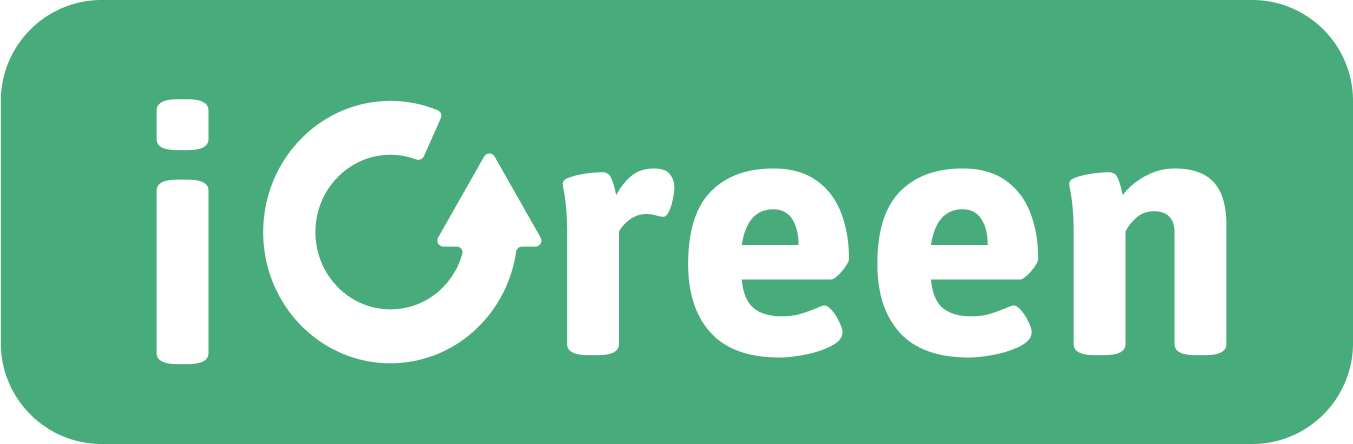 iGreen
Szigetüzemű Napelemes RendszerekVállalkozás bélyegzőlenyomata……………………...……………….A jótállási jegy kiállítása során a vállalkozás képviseletében eljáró személy aláírása 